Приложение № 1к распоряжениюот ___.___.20__ № ______Уведомление о продаже объекта имущества путем проведения запроса ценОрганизатор запроса цен в лице Филиала «Ириклинская ГРЭС» АО «Интер РАО-Электрогенерация», ИНН 7704784450, почтовый адрес: Российская Федерация, 462803, Оренбургская область, Новоорский район, п.Энергетик  (далее – Организатор) настоящим объявляет о проведении конкурентной процедуры открытого запроса цен (ОЗЦ), и в этой связи приглашает юридических лиц/физических лиц - индивидуальных предпринимателей/ физических лиц (далее – Участники) подавать свои предложения для заключения договора купли-продажи следующего имущества (далее – Объект имущества):Объект имущества на праве собственности принадлежит Филиалу «Ириклинская ГРЭС» АО «Интер РАО-Электрогенерация», ИНН 7704784450, почтовый адрес: Российская Федерация, 462803, Оренбургская область, Новоорский район, п.Энергетик  (далее – Продавец). Условия оплаты: Покупатель должен произвести 100% оплату имущества в полном объеме не позднее 10 (десяти) календарных дней с момента подписания сторонами Договора.Местонахождение Объекта имущества и условия передачи: Оренбургская область, Новоорский район, п. Энергетик, Филиал «Ириклинская ГРЭС» АО «Интер РАО – Электрогенерация», вывоз холодильного агрегата производится за счет сил и средств Покупателя.Предложение по покупке Объекта имущества должно быть оформлено по форме, приведенной в Приложении № 1 к настоящему уведомлению и быть действительным не менее чем до «11» ноября 2020 года (далее – предложение). Предложение должно быть подписано лицом, имеющим право в соответствии с законодательством Российской Федерации действовать от лица участника без доверенности, или надлежащим образом уполномоченным им лицом на основании доверенности (далее – уполномоченного лица). В последнем случае копия доверенности прикладывается к предложению. Предложение также должно быть скреплено печатью участника.Все цены в предложении должны включать обязательные платежи, стоимость всех сопутствующих (при необходимости) работ (услуг).Предложение должно быть подано до 15:00 (время московское) «11» ноября 2019 г. в отсканированном варианте на электронный адрес: slepukhina_da@interrao.ru. (в теме электронного письма следует указать "ИГРЭС,ОЗЦ,Лот12" и наименование компании/Ф.И.О. Участника). После получения пакета документов Организатором, направляется ответное письмо с подтверждением факта регистрации заявки. В случае отсутствия ответного письма, просьба связаться с Организатором: - Слепухина Дарья Алексеевна, тел. 8(35363)51-512.- Новоточин Владимир Александрович, тел. 8(35363)51-407, 89058878070.В случае обращения участников к Организатору за разъяснениями уведомления и приложений к нему, или с просьбами о продлении срока окончания приема предложений, продавец до истечения срока окончания приема предложений обязан дать разъяснения и вправе продлить срок окончания приема предложений. Все вопросы и просьбы участникам необходимо подавать в письменной форме: для юридических лиц – за подписью руководителя организации или надлежащим образом уполномоченным им лицом, для физических лиц – за их личной подписью на следующий электронный адрес slepukhina_da@interrao.ru (в теме электронного письма следует указать "ИГРЭС,ОЗЦ,Лот12" и наименование компании/Ф.И.О. Участника).Участник также имеет право изменять, дополнять или отзывать свои предложения до истечения срока окончания приема предложений ОЗЦ.Организатор оставляет за собой право провести процедуру регулирования цены (переторжку), при этом переторжек может быть несколько на усмотрение Организатора.Организатор ориентировочно до 18.11.2019 определит победителя. Основным критерием для определения победителя является наибольшая цена предложения при условии соответствия самого предложения условиям настоящего уведомления.До извещения Участника о признании его победителем, Участнику необходимо предоставить по запросу Организатора следующие документы:- заверенную копию документа, удостоверяющего личность в соответствии с законодательством;- заверенную копию свидетельства о государственной регистрации ЮЛ/ИП;- заверенную копию свидетельства о постановке ЮЛ/ИП на налоговый учет;- заверенную копию документа, подтверждающего полномочия лица, подписавшего предложение на покупку Объекта имущества;- сведения о цепочке собственников ЮЛ (включая конечных бенефициаров) в формате приложения № 3 к настоящему уведомлению с подтверждающими документами и материалами.В случае неисполнения Участником требований пункта 12 настоящего уведомления предложение такого Участника может быть отклонено по решению Комиссии по продаже.После официального уведомления Участника о признании его победителем, Продавец и Победитель в течение 30 (тридцати) календарных дней обязаны подписать договор купли-продажи на условиях настоящего запроса цен и предложения Победителя.Настоящее уведомление не является извещением о проведении торгов и не имеет соответствующих правовых последствий. 	ОЗЦ не является разновидностью торгов и не подпадает под регулирование статей 447-449 Гражданского кодекса Российской Федерации. У Организатора или Продавца не возникает обязательств заключения договора купли-продажи Объекта имущества по итогам ОЗЦ. Организатор/Продавец имеет право отказаться от всех полученных предложений по любой причине или прекратить процедуру ОЗЦ в любой момент, не неся при этом никакой ответственности перед Участниками.Организатор оставляет за собой право вносить изменения в настоящее уведомление.По вопросам технического состояния движимого имущества и для осмотра обращаться: - Сорокин Юрий Вячеславович, тел. +7 (35363) 51-311, +7 (961) 912-48-55 адрес эл.почты: sorokin_yv@interrao.ru Адрес осмотра: Оренбургская область, Новоорский район, п. Энергетик, Филиал «Ириклинская ГРЭС» АО «Интер РАО-Электрогенерация»По вопросам подачи предложений обращаться: - Слепухина Дарья Алексеевна, тел. +7 (35363) 51-512, адрес эл.почты: slepukhina_da@interrao.ru- Новоточин Владимир Александрович, тел.(35363)51-407, адрес эл.почты: novotochin_va@interrao.ru. Приложение:	1. Форма предложения по покупке Объекта имущества на _л. 2. Проект договора купли-продажи на _ л.3. Форма справки о собственниках / бенефициарах Участника на 1 л.Приложение № 1 к Уведомлению об ОЗЦФОРМА ПРЕДЛОЖЕНИЯ ПО ПОКУПКЕ ОБЪЕКТА ИМУЩЕСТВА (Фирменный бланк участника запроса цен с указанием: ИНН, ОГРН, ОКПО, ОКВЭД)Исх. № _____ от __________Председателю Комиссии по продаже Филиала «Ириклинская ГРЭС» АО «Интер РАО-Электрогенерация»И.Ю. МитрофановойУважаемые господа!Изучив уведомление о проведение процедуры открытого запроса цен, утвержденного Распоряжением от __________________ №__________ (далее – Уведомление), выражаю готовность (предлагаю) приобрести (купить) нижеуказанные объект/-ы имущества (далее – Объект имущества) на следующих условиях:К настоящему предложению прикладываю следующие документы: [указываются прилагаемые в соответствии с требованиями Уведомления, а также иные (при необходимости) документы].В цену включены все налоги и обязательные платежи, а также следующие сопутствующие услуги: [приводится перечень и характеристики сопутствующих услуг (например, вывоз имущества с территории Продавца собственными силами и за свой счет)].Обязуюсь, в случае принятия настоящей оферты, купить Объект имущества в соответствии с условиями (включая порядок оплаты и положения проекте договора купли-продажи) Уведомления.Принимаю во внимание, что настоящая оферта не накладывает на Продавца обязательств по ее принятию и заключению договора купли-продажи Объекта имущества.Настоящее предложение имеет статус оферты (в т.ч. для предложения представленного с помощью электронной почты) и действительно до [указывается срок действия предложения].Контакты ответственного лица: Ф.И.О., e-mail, тел.Приложение № 2 к Уведомлению об ОЗЦФорма договора купли-продажи.Договор купли-продажи№ ____________ пос. Энергетик                                                                                                                                                                              «___»________________20____г.Акционерное общество «Интер РАО - Электрогенерация» (АО «Интер РАО - Электрогенерация»), именуемое в дальнейшем «Продавец», лице директора Филиала «Ириклинская ГРЭС» АО «Интер РАО - Электрогенерация» Рязанова Всеволода Вячеславовича, действующего на основании Доверенности № ИГРЭС-24 от 12.03.2019г ., с одной стороны,и, ___________, именуемый в дальнейшем «Покупатель», в лице _______________, действующего на основании _________ с другой стороны, совместно именуемые «Стороны», заключили настоящий Договор о нижеследующем:Предмет договораПо настоящему Договору Продавец обязуется передать в собственность Покупателю холодильный агрегат CX ME 16X, инвентарный номер 06/005624, 1995 г/в, характеристики и стоимость которого определены в Приложении №1 к настоящему Договору «Спецификация», а Покупатель обязуется принять и оплатить Имущество в порядке и на условиях, предусмотренных настоящим договором.Цена договора и порядок расчетовСтоимость Имущества по настоящему договору указана в согласованной между Сторонами спецификации и составляет  _________ (______) рублей __ копеек, в том числе НДС 20%, в размере  ______ (___________) рублей   __  копейки.Покупатель должен произвести 100% оплату Имущества в полном объеме не позднее 10 (десяти) календарных дней с момента подписания сторонами Договора по реквизитам Продавца, указанным в разделе 10.Исполнение обязанности по оплате осуществляется путем безналичного перечисления денежных средств с расчетного счета Покупателя на расчетный счет Продавца. Обязательство Покупателя по оплате считается исполненным с момента зачисления денежных средств на расчетный счет Продавца в сумме, указанной в п. 2.1.Обязательства Продавца считаются выполненными с момента перехода права собственности на Имущество к Покупателю в соответствии с п. 4.1 настоящего договора.2.6.    Цена на Имущество установлена в валюте Российской Федерации (рубли). Цена на Имущество является фиксированной и не подлежит изменению.2.7.    Все затраты по вывозу Имущества несет Покупатель. Порядок, сроки и условия передачи имуществаПередача Имущества осуществляется в течении 10 рабочих дней с момента зачисления денежных средств на расчетный счет Продавца, оформления счета-фактуры и Акта о приеме-передаче объекта основных средств по форме № ОС-1 (форма 87-ЭГ) (Приложение№2).Доставка (вывоз) Имущества не включена в стоимость Имущества и осуществляется за счет Покупателя или привлекаемых им третьих лиц. Местонахождение Имущества: РФ, 462803, Оренбургская область, Новоорский район, п. Энергетик, филиал «Ириклинская ГРЭС» АО «Интер РАО – Электрогенерация».            3.3. Имущество приобретается в состоянии, в котором оно находится на момент передачи. Покупатель обязуется в дальнейшем не предъявлять Продавцу требований в отношении качества или комплектности Имущества.Переход права собственностиПраво собственности на Имущество, риск случайной гибели или повреждения Имущества переходит к Покупателю с момента подписания Акта о приеме-передаче объекта основных средств по форме № ОС-1 (форма 87-ЭГ) (Приложение №2).Права и обязанности СторонПродавец обязан:Передать Покупателю Имущество на условия, предусмотренных настоящим договором;Передать Покупателю Имущество свободным от прав третьих лиц.Передать Покупателю документацию на Имущество.Продавец имеет право:Требовать своевременной и в полном размере оплаты Имущества Покупателем;Требовать вывоз Имущества с территории Продавца в указанный в п.3.1 настоящего договора срок.Покупатель обязан:Обеспечить своевременный вывоз Имущества с территории Продавца в срок, предусмотренный пунктом 3.1 настоящего договора;Произвести оплату Имущества в порядке и в срок, предусмотренные настоящим договором.Покупатель имеет право:Требовать передачи Имущества в срок, указанный в 3.1 настоящего договора.Ответственность СторонПри просрочке оплаты за Имущество Покупатель обязан уплатить Продавцу пени в размере ключевой ставки Центрального Банка РФ за каждый день просрочки. При просрочке более чем на 10 (Десять) банковских дней, Продавец оставляет за собой право расторгнуть Договор в одностороннем порядке.В случае просрочки передачи Имущества Продавец обязан уплатить Покупателю штраф в размере 0,1% от стоимости Имущества.За нарушение сроков вывоза Имущества Покупатель уплачивает пени в размере 0,05% от суммы Договора за каждый день просрочки.Право на получение указанных штрафных санкций за нарушение обязательств по настоящему договору возникает у Стороны договора после признания должником выставленной ему претензии, либо после вступления в силу решения суда о присуждении неустойки (иных штрафных санкций). Срок ответа на претензию составляет 5 рабочих дней с момента получения.Разрешение споровВсе споры, возникшие из настоящего договора или касающиеся настоящего Договора Стороны обязуются разрешать путем переговоров.При невозможности достижения согласия в переговорах или отказе в переговорах, споры и разногласия, возникающие из договора или в связи с ним, в том числе касающиеся его выполнения, нарушения, прекращения или действительности рассматриваются в суде Оренбургской области в порядке, установленном действующим законодательством РФ.Заключительные положенияНастоящий договор вступает в силу с момента его подписания Сторонами и действует до полного исполнения Сторонами своих обязательств.Договор прекращает свое действие досрочно в случаях, предусмотренных действующим законодательством РФ.В случае прекращения действия настоящего договора Стороны не освобождаются от своих неисполненных обязательств, выплаты причитающихся процентов и возмещения убытков, возникших вследствие неисполнения или ненадлежащего исполнения своих обязательств по настоящему договору.Любые изменения и дополнения к Договору действительны при условии, если они совершены в письменной форме и подписаны Сторонами или надлежащим образом уполномоченными на то представителями Сторон.В течение 5 (пяти) календарных дней с момента заключения настоящего Договора Покупатель обязуется раскрыть Продавцу сведения о собственниках (номинальных владельцах) долей Покупателя, по форме, предусмотренной приложением к настоящему Договору, с указанием бенефициаров (в том числе конечного выгодоприобретателя/ бенефициара) с предоставлением подтверждающих документов.	В случае любых изменений сведений о собственниках (номинальных владельцах) долей Покупателя, включая бенефициаров (в том числе конечного выгодоприобретателя/бенефициара), Покупатель обязуется в течение 5 (пяти) календарных дней с даты наступления таких изменений предоставить Продавцу актуализированные сведения.При раскрытии соответствующей информации Стороны обязуются производить обработку персональных данных в соответствии с Федеральным законом №152-ФЗ от 27.07.2006г. "О персональных данных».Положения настоящего пункта Стороны признают существенным условием Договора. В случае невыполнения или ненадлежащего выполнения Покупателем обязательств, предусмотренных настоящим пунктом, Продавец вправе в одностороннем внесудебном порядке расторгнуть Договор.Все уведомления и сообщения в рамках Договора должны направляться Сторонами друг другу в письменной форме.Вся информация, полученная в ходе реализации настоящего Договора, включая информацию о финансовом положении сторон, считается конфиденциальной и не подлежит разглашению или передаче третьим лицам.При изменении реквизитов, стороны обязуются извещать друг друга о таких изменениях в 10-ти дневный срок. В противном случае сообщения, переданные по последнему известному адресу, считаются переданными надлежащим образом.В части, не урегулированной настоящим Договором, отношения сторон регламентируются действующим законодательством Российской Федерации.Передача прав и обязательств по настоящему договору третьим лицам не допускается без письменного согласия второй стороны.Договор составлен и подписан в двух экземплярах, один экземпляр для Продавца и один экземпляр для Покупателя.Перечень приложений:9.1. Приложение № 1 – Спецификация.  9.2. Приложение № 2 – Акт о приеме-передаче объекта основных средств по форме № ОС-1 (форма 87-ЭГ).9.3. Приложение № 3 – Форма предоставления сведений о собственниках.10. Юридические адреса, банковские реквизиты и подписи сторонПриложение № 1к Договору купли-продажи № ______________   от «___» _________2019г.СПЕЦИФИКАЦИЯ Продавец: АО «Интер РАО – Электрогенерация»Покупатель: _____________________________Приложение № 2к Договору купли-продажи№ ____________________ от «___» ________2019г.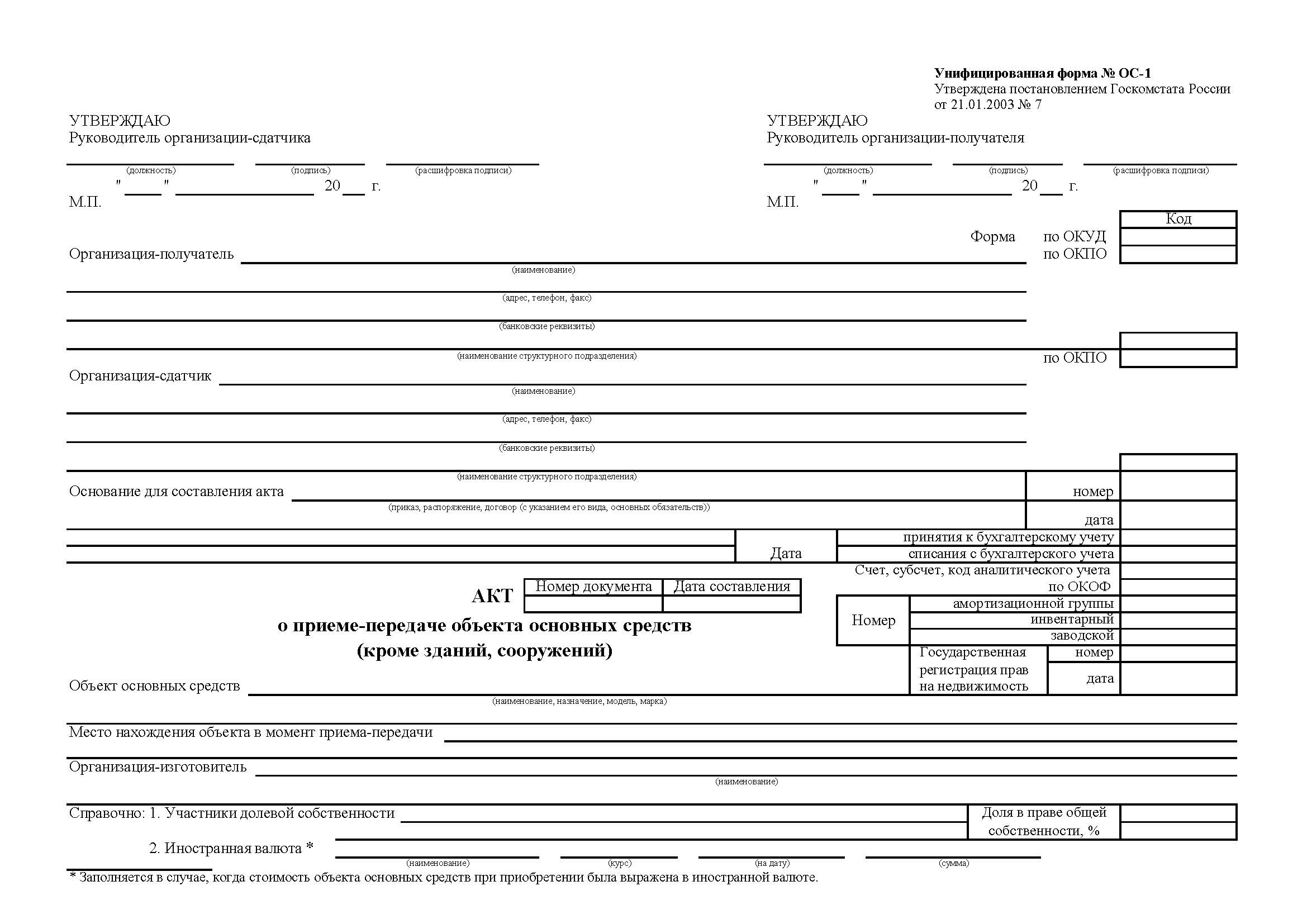 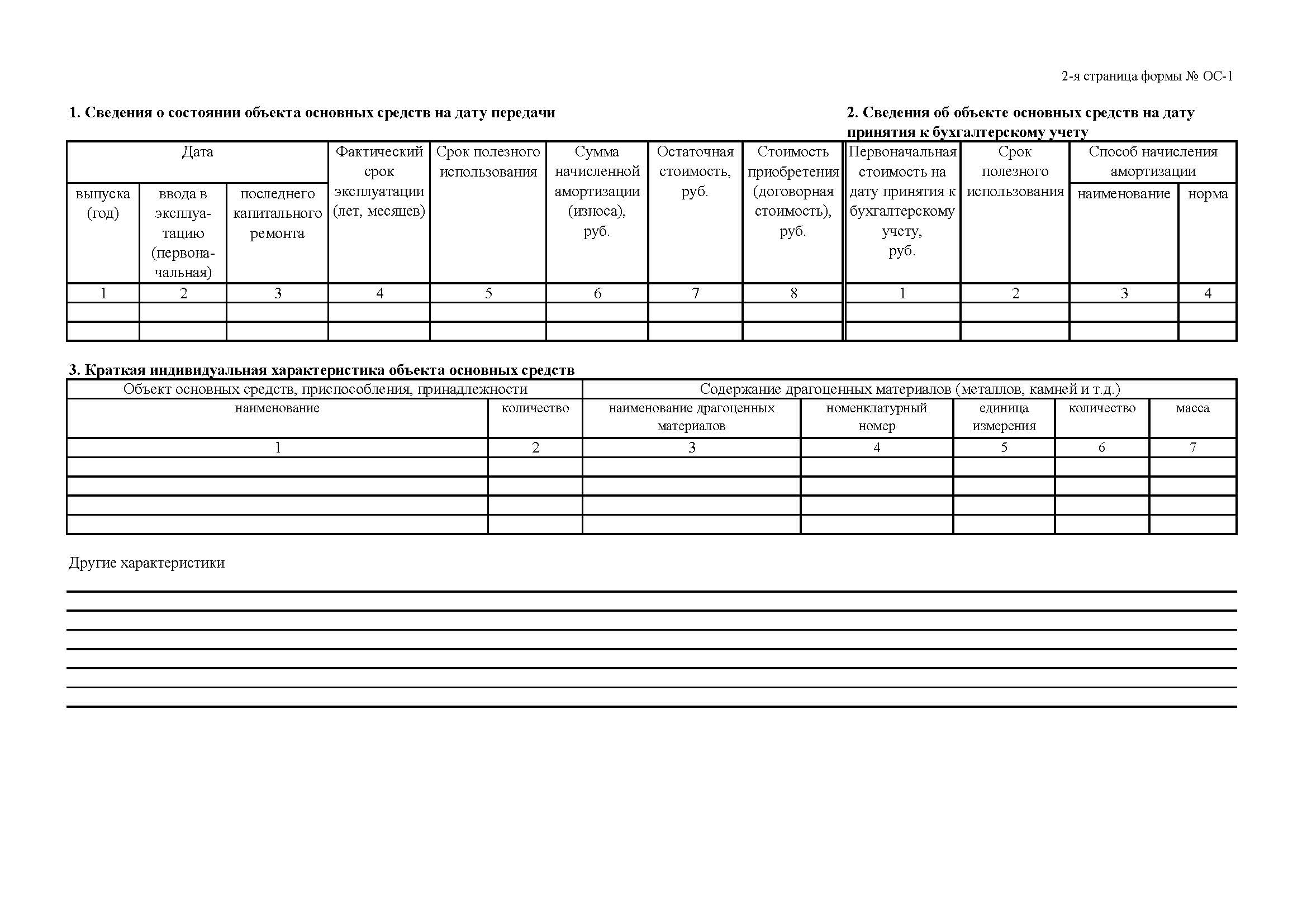 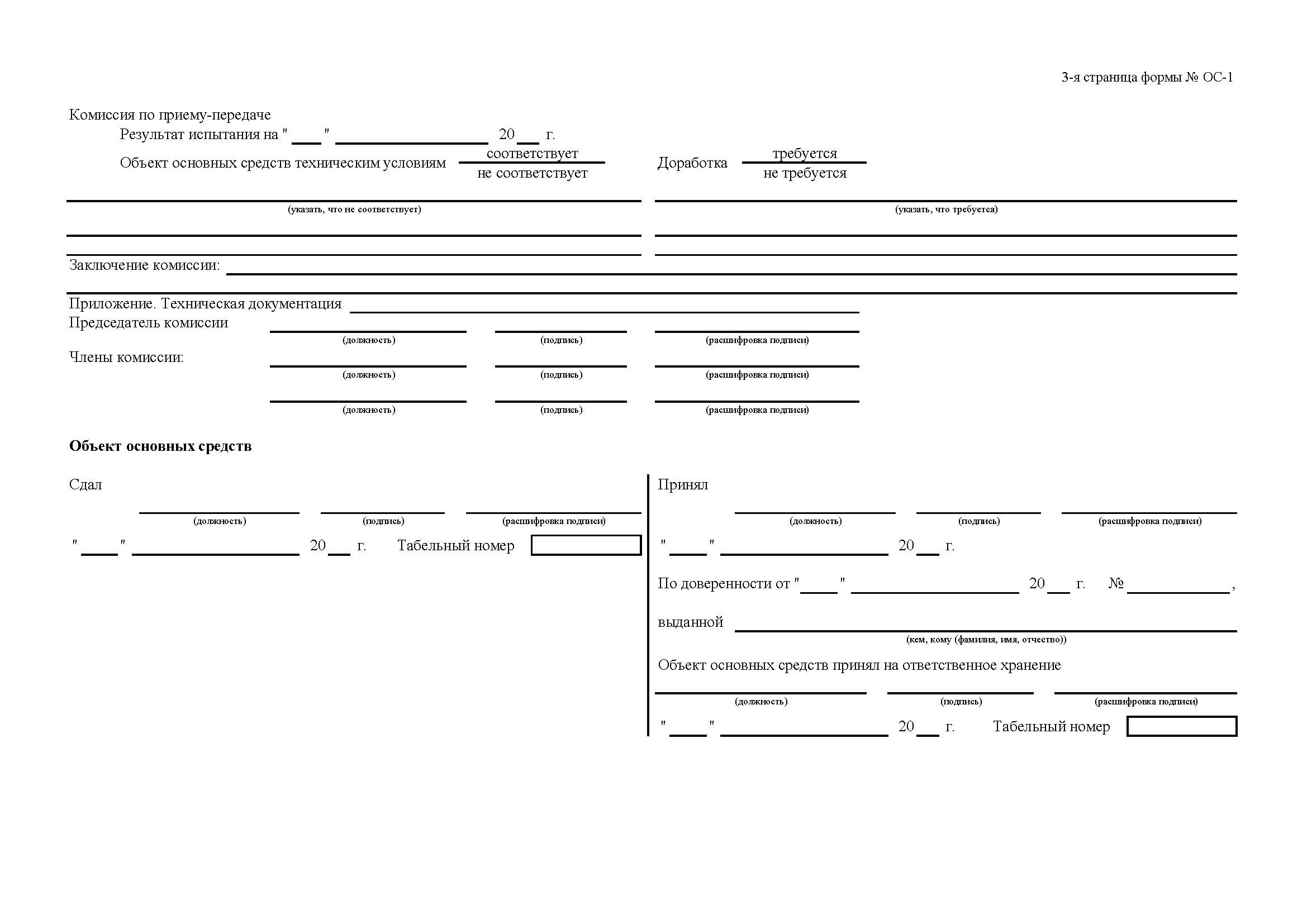 Приложение № 3к Договору купли-продажи № _______________  от «___» _________2019г.Форма справки о собственниках / бенефициарах претендентов 		                                          «__» __________ 201_ гПретендент гарантирует Организатору (Продавцу), что сведения и документы в отношении всей цепочки собственников и руководителей, включая бенефициаров (в том числе конечных), передаваемые Организатору (Продавцу) являются полными, точными и достоверными.Претендент настоящим выдает согласие и подтверждает получение им всех требуемых в соответствии с действующим законодательством РФ (в том числе о коммерческой тайне и о персональных данных) согласий всех упомянутых в сведениях, заинтересованных или причастных к сведениям лиц на обработку, а также на раскрытие Организатором (Продавцом) полностью или частично предоставленных сведений компетентным органам государственной власти (в том числе, но, не ограничиваясь, Федеральной налоговой службе РФ, Минэнерго России, Росфинмониторингу, Правительству РФ) и последующую обработку сведений такими органами (далее - Раскрытие). Претендент настоящим освобождает Организатора (Продавцом) от любой ответственности в связи с Раскрытием, в том числе возмещает Организатору (Продавцу) убытки, понесенные в связи с предъявлением Организатору (Продавцу) претензий, исков и требований любыми третьими лицами, чьи права были или могли быть нарушены таким Раскрытием.                                                             	Форму утверждаем:№ ЛотаНаименование объекта движимого имуществаИнвентарный номер (при наличии)Местонахождение объекта движимого имуществаНачальная цена, руб. без НДСНачальная цена с НДС, руб.Характеристика объекта движимого имущества12Холодильный агрегат CX ME 16X06/005624Оренбургская область, Новоорский район, п. Энергетик, Ириклинская ГРЭС285 833,33 руб. (двести восемьдесят пять тысяч восемьсот тридцать три рубля 33 коп.)343 000,00 руб. (триста сорок три тысячи рублей 00 коп.), в том числе НДС (20%) – 57 166,67 руб. (пятьдесят семь тысяч сто шестьдесят шесть рублей 67 коп.).Год производства 1995Страна производства PolandХолодильный агрегат представляет из себя комплектную низкотемпературную холодильную камеру с компрессорным агрегатом марки DEBICA KCHR-U-S. Габариты - 7130х2465х2850=53 м3.Габариты холодильной камеры - 5010х2150х2290 = 25 м3. Масса-3500 кг. Средняя загрузка - 6000 кг.Максимальная загрузка - 7000 кг. Температура воздуха внутри холодильной камеры регулируемая в диапазоне от+4 C до -20 C. Обогрев камеры, регулируемый, при хранении свежих продуктов в диапазоне температур -2 до +4 t C при низкой температуре окружающей среды.Предельные температуры окружающей среды: максимальная +30 t C, минимальная -60 t C. Машинное отделение снабжено системой обогрева и вентиляции. Электропитание переменным током 3х380,50 Гц. Потребление электроэнергии во время охлаждения 4,4 квт, оттаивания 8,5 квт. Рамный каркас выполнен из стальных профилей. Внутри рамы охлаждаемая камера с термоизоляционной отделкой из многослойных изоляционных плит, сердцевина плит выполнена из жесткой пены. Облицовка из профильного, оцинкованного, лакированного, стального листа.Условия продажи: вывоз холодильного агрегата производится за счет сил и средств Покупателя.№ п/пНаименование объекта движимого имуществаМестонахождение объекта движимого имуществаЦена, руб. (с НДС)ИТОГО, руб. (с НДС): ИТОГО, руб. (с НДС): ИТОГО, руб. (с НДС): _______________________________      (должность ответственного лица Участника)_______________________________(подпись, расшифровка подписи)_______________________________(печать Участника (если применимо))ПродавецАО «Интер РАО – Электрогенерация»Адрес (место нахождения):Российская Федерация, г. МоскваПочтовый адрес:  Российская Федерация, 119435, г. Москва, ул. Большая Пироговская, д.27, стр.1ИНН 7704784450  КПП 770401001/997650001ОГРН 1117746460358ОКПО 92516444  ОКВЭД 35.11  ОКТМО 45383000000Банковские реквизиты:Получатель платежа: АО «Интер РАО - Электрогенерация» Банк ГПБ (АО) г. Москвар/с 40702810692000024152 к/с 30101810200000000823 БИК 044525823Грузоотправитель: Филиал «Ириклинская ГРЭС» АО «Интер РАО – Электрогенерация»Адрес филиала:  Российская Федерация,  462803,  Оренбургская обл., Новоорский р-н, п. Энергетик ИНН 7704784450КПП филиала 563543001 ОКПО филиала 11909624ОКАТО филиала 53230840001ОКВЭД 35.11.1  ОКТМО филиала 53630440101Телефон  (35363) 51-359 Факс (35363) 51-688  e-mail: secretary_igres@interrao.ruПокупатель Адрес: ИНН ОГРНИП ОКПО ОКВЭД Банковские реквизиты:Р/с К/с БИК Покупатель Адрес: ИНН ОГРНИП ОКПО ОКВЭД Банковские реквизиты:Р/с К/с БИК ДиректорФилиала «Ириклинская ГРЭС» АО  «Интер РАО - Электрогенерация»      _____________ В.В. Рязанов   м.п.                                                                                                 ДиректорФилиала «Ириклинская ГРЭС» АО  «Интер РАО - Электрогенерация»      _____________ В.В. Рязанов   м.п.                                                                                                 ДиректорФилиала «Ириклинская ГРЭС» АО  «Интер РАО - Электрогенерация»      _____________ В.В. Рязанов   м.п.                                                                                                 _________________  м.п.                                                                                                                                             №п/пНаименование ИмуществаИнвентарный номерМестонахождение ИмуществаКол-воЦена за ед., руб. (без НДС)НДС 20%, руб.Сумма, руб. (с НДС)Примечание1Холодильный агрегат CX ME 16X06/005624Оренбургская область, Новоорский район, п. Энергетик, Филиал «Ириклинская ГРЭС» АО «Интер РАО – Электрогенерация»1Передача Имущества осуществляется путем подписания Акта о приеме-передаче объекта основных средств по форме № ОС-1;Условия отгрузки – вывоз Имущества производится силами и за счет Покупателя.ПродавецДиректорФилиала «Ириклинская ГРЭС» АО  «Интер РАО - Электрогенерация»____________________ В.В. Рязанов м.п.                                                                                                 Покупатель____________________  м.п.                                                                                                                                             № п/пНаименование контрагента (ИНН, вид деятельности)Наименование контрагента (ИНН, вид деятельности)Наименование контрагента (ИНН, вид деятельности)Наименование контрагента (ИНН, вид деятельности)Наименование контрагента (ИНН, вид деятельности)Наименование контрагента (ИНН, вид деятельности)Информация о цепочке собственников, включая бенефициаров (в том числе конечных)Информация о цепочке собственников, включая бенефициаров (в том числе конечных)Информация о цепочке собственников, включая бенефициаров (в том числе конечных)Информация о цепочке собственников, включая бенефициаров (в том числе конечных)Информация о цепочке собственников, включая бенефициаров (в том числе конечных)Информация о цепочке собственников, включая бенефициаров (в том числе конечных)Информация о цепочке собственников, включая бенефициаров (в том числе конечных)Информация о цепочке собственников, включая бенефициаров (в том числе конечных)№ п/пИННОГРННаименование краткоеКод ОКВЭДФамилия, Имя, Отчество руководителяСерия и номер документа удостоверяющего личность руководителя№ИННОГРННаименование / ФИОАдрес регистра цииСерия и номер документа удостоверяющего личность руководителя (для физических лиц)Руководитель/участник/бенефициарИнформация о подтверждающих документов (наименование, номера и тд)123456789101112131415________________________________(фамилия, имя, отчество подписавшего, должность)ДиректорФилиала «Ириклинская ГРЭС»АО  «Интер РАО - Электрогенерация»_____________ В.В. Рязановм.п.               _________________                м.п.